Deres ref: 	Vår ref: 	Oslo, Endring av bruksforskriften i forbindelse med tap av kjennemerke.Vennlig hilsenNorges Lastebileier-Forbund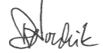 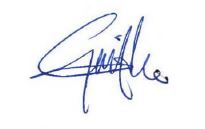 	                                                    Dag NordvikAdm. Direktør	                                                    Fagsjef teknisk